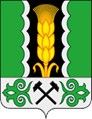     Российская ФедерацияРеспублика ХакасияАлтайский районАдминистрация Краснопольского сельсоветаПОСТАНОВЛЕНИЕ29.03.2024 						     		         	                          № 31 с. КраснопольеО внесении изменений в муниципальную программу «Развитие культуры                       в Краснопольском сельсовете на                 2023 – 2027 годы»Руководствуясь статьями 41, 47 Устава муниципального образования Краснопольский сельсовет, администрация Краснопольского сельсоветаПОСТАНОВЛЯЕТ:Внести в муниципальную программу «Развитие культуры в Краснопольском сельсовете на 2023-2027 годы», утвержденную постановлением администрации Краснопольского сельсовета от 01.11.2017 г. №49 (далее Программа) следующие изменения:В паспорте Программы строку «Объемы и источники финансирования» изложить в новой редакции:Раздел «3. Перечень программных мероприятий» изложить в новой редакции (Приложение №1):Раздел «4. Обоснование ресурсного обеспечения» изложить в новой редакции:«Общий объем финансирования Программы составляет   14 345,803 тыс. рублей, из них: за счет средств бюджета Краснопольского сельсовета – 14 270,803 тыс. рублей в том числе по годам:2023 г. – 2600,0 тыс. рублей, 2024 г.– 4 710,803 тыс. рублей,2025 г. – 3200 тыс. рублей,2026 г. – 3760,0 тыс. рублей, 2027 г. – 0,0 тыс. рублей.  За счет средств районного бюджета – 75,0 тыс. рублей в том числе по годам:2023 г. – 0 тыс. рублей, 2024 г.– 25,0 тыс. рублей,2025 г. – 25,0 тыс. рублей,2026 г. – 25,0 тыс. рублей, 2027 г. – 0,0 тыс. рублей.».2. Настоящее постановление вступает в силу с момента официального опубликования (обнародования).3. Контроль за исполнением настоящего постановления оставляю за собой.Глава Краснопольского сельсовета                                                              З.М.Кузнецова«Объемы и источники финансирования ПрограммыОбщий объем финансирования Программы составляет   14 345,803 тыс. рублей, из них: за счет средств бюджета Краснопольского сельсовета – 14 270,803 тыс. рублей в том числе по годам:2023 г. – 2600,0 тыс. рублей, 2024 г.– 4 710,803 тыс. рублей,2025 г. – 3200 тыс. рублей,2026 г. – 3760,0 тыс. рублей, 2027 г. – 0,0 тыс. рублей.  За счет средств районного бюджета – 75,0 тыс. рублей в том числе по годам:2023 г. – 0 тыс. рублей, 2024 г.– 25,0 тыс. рублей,2025 г. – 25,0 тыс. рублей,2026 г. – 25,0 тыс. рублей, 2027 г. – 0,0 тыс. рублей.  »;